　　　令和３年度　川中島町公民館　主催講座『桃のさと川中島』　　楽しい腹話術＆クリスマスゴスペルコンサート１２月８日（水）９：３０～１１：３０川中島町公民館　大会議室参加無料　先着50名　要予約11月10日(水)９：００～電話にて受付電話 ２８４－８２２２＜楽しい腹話術＞年末に多発する特殊詐欺。防止するためのアドバイスを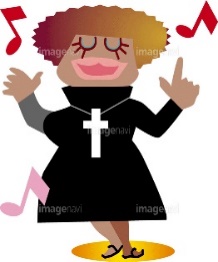 腹話術人形がわかりやすくお教えします。ご一緒に学びましょう。ストップ特殊詐欺!!出演：樋口ひろみ・北原さつき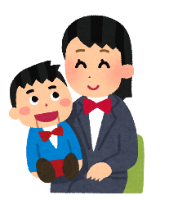                               腹話術の後は・・・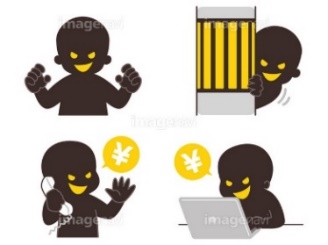 女性コーラスをお楽しみください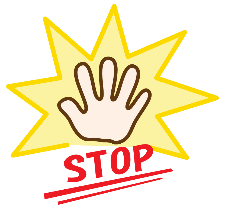 出演：スパークリング　ジョイ＜クリスマスゴスペルコンサート＞長野市を中心に各種イベントで活動する女性ゴスペルコーラスグループ美しいハーモニーを奏でます。クリスマスソングをご一緒に楽しみましょう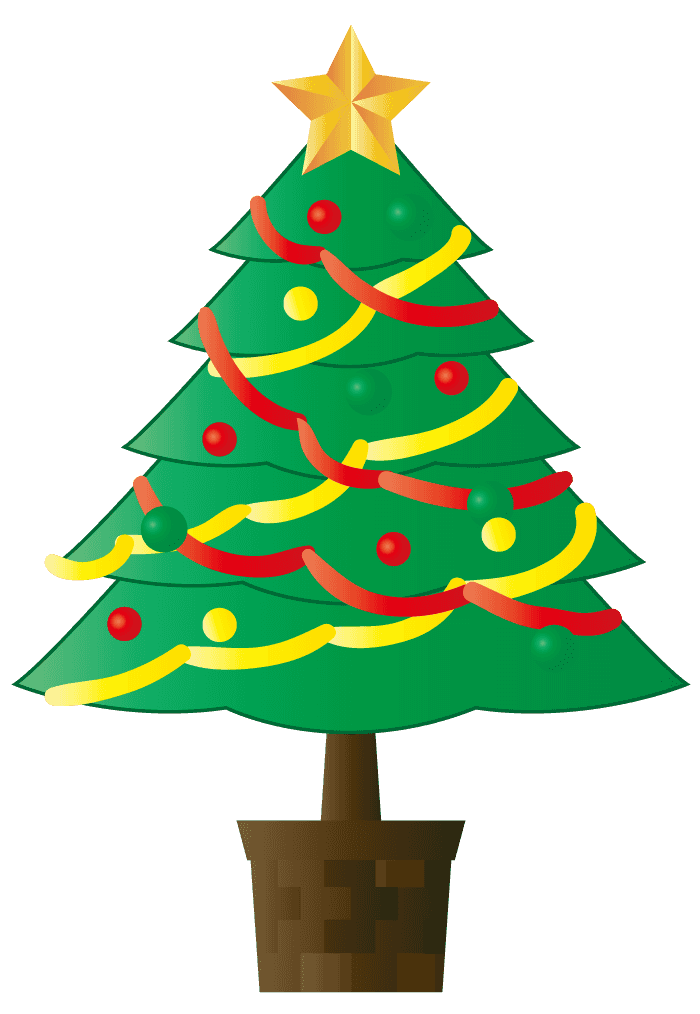 曲目  きよしこの夜、もろびとこぞりてジョイフル・ジョイフル　　　ほか　　　　　　　　　　　　　　　　　　　　　　　　　申込み・問い合わせ長野市立川中島町公民館電話２８４－８２２２